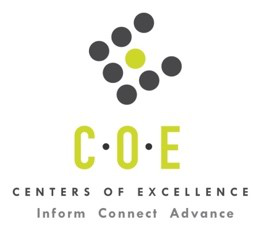 EV and Fuel Safety OccupationsLabor Market Information ReportDe Anza CollegePrepared by the San Francisco Bay Center of Excellence for Labor Market ResearchOctober 2021RecommendationBased on all available data, there appears to be an “undersupply” of EV and Fuel Safety workers compared to the demand for this cluster of occupations in the Bay region and in the Silicon Valley sub-region (Santa Clara county). There is a projected annual gap of about 1,751 students in the Bay region and 364 students in the Silicon Valley Sub-Region.IntroductionThis report provides student outcomes data on employment and earnings for TOP 0948.40 - Alternative Fuels and Advanced Transportation Technology programs in the state and region. It is recommended that these data be reviewed to better understand how outcomes for students taking courses on this TOP code compare to potentially similar programs at colleges in the state and region, as well as to outcomes across all CTE programs at De Anza College and in the region.This report profiles EV and Fuel Safety Occupations in the 12 county Bay region and in the Silicon Valley sub-region for a noncredit vocational program at De Anza College.Automotive Service Technicians and Mechanics (49-3023): Diagnose, adjust, repair, or overhaul automotive vehicles. Excludes “Automotive Body and Related Repairers” (49-3021), “Bus and Truck Mechanics and Diesel Engine Specialists” (49-3031), and “Electronic Equipment Installers and Repairers, Motor Vehicles” (49-2096).
  Entry-Level Educational Requirement: Postsecondary nondegree award
  Training Requirement: Short-term on-the-job training
  Percentage of Community College Award Holders or Some Postsecondary Coursework: 36%Occupational DemandTable 1. Employment Outlook for EV and Fuel Safety Occupations in Bay RegionBay Region includes: Alameda, Contra Costa, Marin, Monterey, Napa, San Benito, San Francisco, San Mateo, Santa Clara, Santa Cruz, Solano and Sonoma CountiesTable 2. Employment Outlook for EV and Fuel Safety Occupations in Silicon Valley Sub-regionSilicon Valley Sub-Region includes: Santa Clara CountyJob Postings in Bay Region and Silicon Valley Sub-RegionTable 3. Number of Job Postings by Occupation for latest 12 months (Sep 2020 - Aug 2021)Table 4a. Top Job Titles for EV and Fuel Safety Occupations for latest 12 months (Sep 2020 - Aug 2021)            Bay RegionTable 4b. Top Job Titles for EV and Fuel Safety Occupations for latest 12 months (Sep 2020 - Aug 2021)        Silicon Valley Sub-RegionIndustry ConcentrationTable 5. Industries hiring EV and Fuel Safety Workers in Bay RegionTable 6. Top Employers Posting EV and Fuel Safety Occupations in Bay Region and Silicon Valley Sub-Region (Sep 2020 - Aug 2021)Educational SupplyThere is one (1) community college in the Bay Region issuing 5 awards on average annually (last 3 years ending 2018-19) on TOP 0948.40 - Alternative Fuels and Advanced Transportation Technology. In the Silicon Valley Sub-Region, there are no community colleges that issued awards on average annually (last 3 years) on this TOP code.Table 7a. Community College Awards on TOP 0948.40 - Alternative Fuels and Advanced Transportation Technology in Bay Region Note: The annual average for awards is 2016-17 to 2018-19.Gap AnalysisBased on the data included in this report, there is a large labor market gap in the Bay region with 1,756 annual openings for the EV and Fuel Safety occupational cluster and 5 annual (3-year average) awards for an annual undersupply of 1,751 students. In the Silicon Valley Sub-Region, there is also a gap with 364 annual openings and no annual (3-year average) awards for an annual undersupply of 364 students.Student OutcomesTable 8. Four Employment Outcomes Metrics for Students Who Took Courses on TOP 0948.40 - Alternative Fuels and Advanced Transportation TechnologySkills, Certifications and EducationTable 9. Top Skills for EV and Fuel Safety Occupations in Bay Region (Sep 2020 - Aug 2021)Table 10. Certifications for EV and Fuel Safety Occupations in Bay Region (Sep 2020 - Aug 2021)Table 11. Education Requirements for EV and Fuel Safety Occupations in Bay Region Note: 61% of records have been excluded because they do not include a degree level. As a result, the chart above may not be representative of the full sample.MethodologyOccupations for this report were identified by use of skills listed in O*Net descriptions and job descriptions in Burning Glass. Labor demand data is sourced from Economic Modeling Specialists International (EMSI) occupation data and Burning Glass job postings data. Educational supply and student outcomes data is retrieved from multiple sources, including CTE Launchboard and CCCCO Data Mart.SourcesO*Net Online
Labor Insight/Jobs (Burning Glass)
Economic Modeling Specialists International (EMSI)
CTE LaunchBoard www.calpassplus.org/Launchboard/
Statewide CTE Outcomes Survey
Employment Development Department Unemployment Insurance Dataset
Living Insight Center for Community Economic Development
Chancellor’s Office MIS systemContactsFor more information, please contact:• Leila Jamoosian, Research Analyst, for Bay Area Community College Consortium (BACCC) and Centers of Excellence (CoE), leila@baccc.net• John Carrese, Director, San Francisco Bay Center of Excellence for Labor Market Research, jcarrese@ccsf.edu or (415) 267-6544Occupation2020 Jobs2025 Jobs5-yr Change5-yr % Change5-yr Total OpeningsAnnual Openings25% Hourly EarningMedian Hourly WageAutomotive Service Technicians and Mechanics17,18716,409-777-5%8,7791,756$20$51Total17,18716,409-778-5%8,7791,756$20$51Source: EMSI 2021.3Source: EMSI 2021.3Source: EMSI 2021.3Source: EMSI 2021.3Source: EMSI 2021.3Source: EMSI 2021.3Source: EMSI 2021.3Source: EMSI 2021.3Source: EMSI 2021.3Occupation2020 Jobs2025 Jobs5-yr Change5-yr % Change5-yr Total OpeningsAnnual Openings25% Hourly EarningMedian Hourly WageAutomotive Service Technicians and Mechanics3,6983,321-377-10%1,818364$20$55Total3,6983,321-377-10%1,818364$20$55Source: EMSI 2021.3Source: EMSI 2021.3Source: EMSI 2021.3Source: EMSI 2021.3Source: EMSI 2021.3Source: EMSI 2021.3Source: EMSI 2021.3Source: EMSI 2021.3Source: EMSI 2021.3OccupationBay RegionSilicon ValleyAutomotive Specialty Technicians7,0421,613Automotive Master Mechanics381122Source: Burning GlassSource: Burning GlassSource: Burning GlassTitleBayTitleBayAutomotive Technician584Automotive Technician/Mechanic73Service Technician160Auto Mechanic67Lube Technician152Technician59Automotive Service Advisor129Auto Technician53Automotive Lube Technician108Automated Vehicle Operator Driver51Automotive Mechanic107Self - Driving Vehicle Operator50Mechanic82Automotive Service Advisor/Writer49General Service Technician74Quick Lube Technician46Source: Burning GlassSource: Burning GlassSource: Burning GlassSource: Burning GlassTitleSilicon ValleyTitleSilicon ValleyAutomotive Technician120Mechanic15Service Technician45General Service14Lube Technician39Auto Mechanic13Automotive Lube Technician35Smog Technician13Automotive Service Advisor28Autonomous Vehicle Operator11Technician25Fence Technician11Automotive Mechanic19Flat Rate Technician11General Service Technician19Master Technician11Automotive Technician/Mechanic15Automotive Senior Technician10Source: Burning GlassSource: Burning GlassSource: Burning GlassSource: Burning GlassIndustry – 6 Digit NAICS (No. American Industry Classification) CodesJobs in Industry (2020)Jobs in Industry (2025)% Change (2020-25)% Occupation Group in Industry (2020)General Automotive Repair5,9435,717-4%35%New Car Dealers4,3933,891-11%26%Automotive Body, Paint, and Interior Repair and Maintenance819723-12%5%Automotive Parts and Accessories Stores531473-11%3%Taxi Service27842151%2%Local Government, Excluding Education and Hospitals441420-5%3%Car Washes411370-10%2%Used Car Dealers31134110%2%Tire Dealers3363391%2%All Other Automotive Repair and Maintenance3093193%2%Source: EMSI 2021.3Source: EMSI 2021.3Source: EMSI 2021.3Source: EMSI 2021.3Source: EMSI 2021.3EmployerBayEmployerSilicon ValleyLucid Motors Inc295Lucid Motors Inc49United Parcel Service Inc.210Bridgestone / Firestone43Bridgestone / Firestone158Jiffy Lube35Carmax144Goodyear35Jiffy Lube126Toyota Motors29Transdev Inc107Stress Free Auto Care28Big O Tires106Pep Boys23Toyota Motors99Google Inc.23Chrysler96Big O Tires23United Site Services92United Site Services22Source: Burning GlassSource: Burning GlassSource: Burning GlassSource: Burning GlassCollegeSubregionCertificate LowTotalSan FranciscoMid-Peninsula55Total55Source: Data MartSource: Data MartSource: Data MartSource: Data MartMetric OutcomesBay All CTE ProgramDe Anza All CTE ProgramState 0948.40Bay 0948.40Silicon Valley 0948.40De Anza  0948.40Students with a Job Closely Related to Their Field of Study73%73%77%80%71%N/AMedian Annual Earnings for SWP Exiting Students$44,575$41,081$31,755$37,352$36,256N/AMedian Change in Earnings for SWP Exiting Students30%31%31%35%42%52%Exiting Students Who Attained the  Living Wage53%50%52%43%41%33%Source: Launchboard Strong Workforce Program Median of 2016-18.Source: Launchboard Strong Workforce Program Median of 2016-18.Source: Launchboard Strong Workforce Program Median of 2016-18.Source: Launchboard Strong Workforce Program Median of 2016-18.Source: Launchboard Strong Workforce Program Median of 2016-18.Source: Launchboard Strong Workforce Program Median of 2016-18.Source: Launchboard Strong Workforce Program Median of 2016-18.SkillPostingSkillPostingRepair4,204Predictive / Preventative Maintenance389Auto Repair2,367Electrical Systems388Customer Service1,431Tire Repairs383Automotive Services Industry Knowledge1,320Lifting Ability365Oil Changes781Sales357Cleaning583Engine Repair311Motor Vehicle Operation533Occupational Health and Safety287Hand Tools519Welding283Vehicle Maintenance508Power Tools246Scheduling487Manual Dexterity221Personal Protective Equipment (PPE)483Commercial Driving220Automotive Industry Knowledge444Forklift Operation216Customer Contact421Retail Industry Knowledge214Vehicle Inspection391Brake Work204Source: Burning GlassSource: Burning GlassSource: Burning GlassSource: Burning GlassCertificationPostingCertificationPostingDriver's License3,946Mobile Electronics Certified        Professional (MECP)37Automotive Service Excellence (ASE) Certification1,356MECP Basic Installation30Epa 609106Chrysler Certified26Air Brake Certified64Cdl Class C25CDL Class A58Heavy Truck  19Occupational Safety and Health Administration Certification48Environmental Protection Agency Certification18OSHA Forklift Certification45Quality Service15Cdl Class B39Brake Inspector Certification15Source: Burning GlassSource: Burning GlassSource: Burning GlassSource: Burning GlassEducation (minimum advertised)Latest 12 Mos. PostingsPercent 12 Mos. PostingsHigh school or vocational training2,83897%Associate degree943%Source: Burning GlassSource: Burning GlassSource: Burning Glass